EXHIBIT NO. ___(MBM-5)
DOCKETS UE-151871/UG-151872
PSE EQUIPMENT LEASING SERVICE 
WITNESS:  MALCOLM B. MCCULLOCHBEFORE THEWASHINGTON UTILITIES AND TRANSPORTATION COMMISSIONFOURTH EXHIBIT TO THE PREFILED DIRECT TESTIMONY OFMALCOLM B. MCCULLOCHON BEHALF OF PUGET SOUND ENERGYFebruary 25, 2016Figure 1 – Lease Solutions RolesFigure 2 – Service Partner PathsFigure 3 – PSE PathFigure 4 – Hybrid PathFigure 5 – Partner PathWASHINGTON UTILITIES ANDTRANSPORTATION COMMISSION,Complainant,	v.PUGET SOUND ENERGY,Respondent.Dockets	UE-151871	UG-151872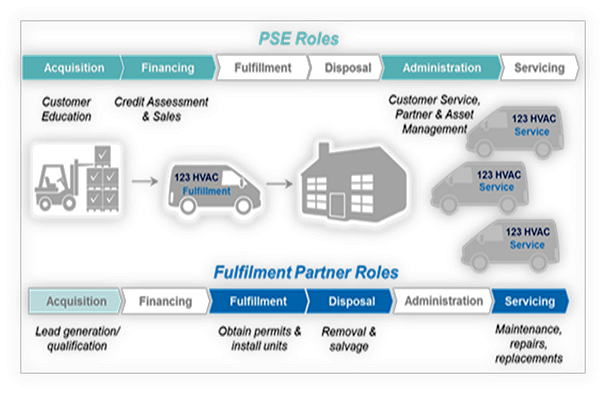 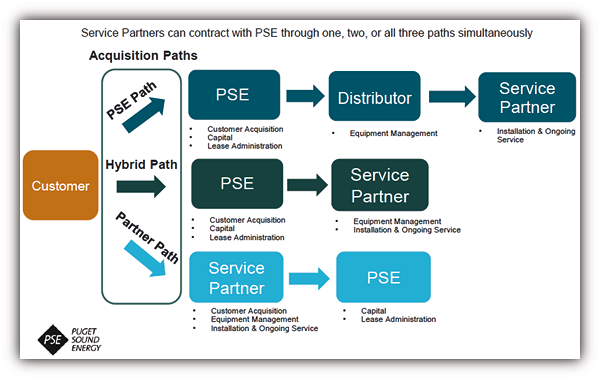 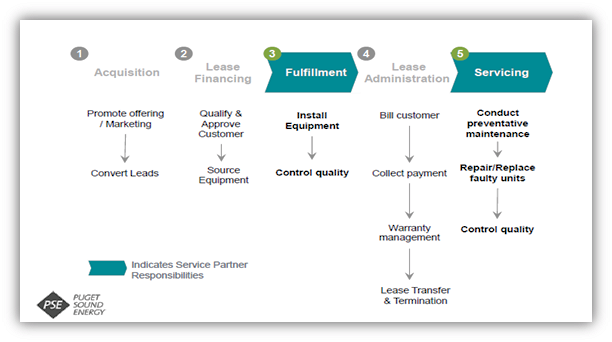 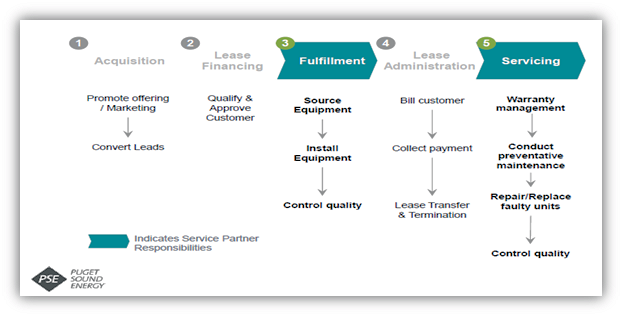 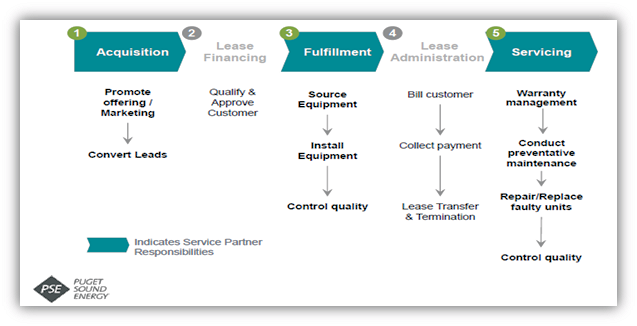 